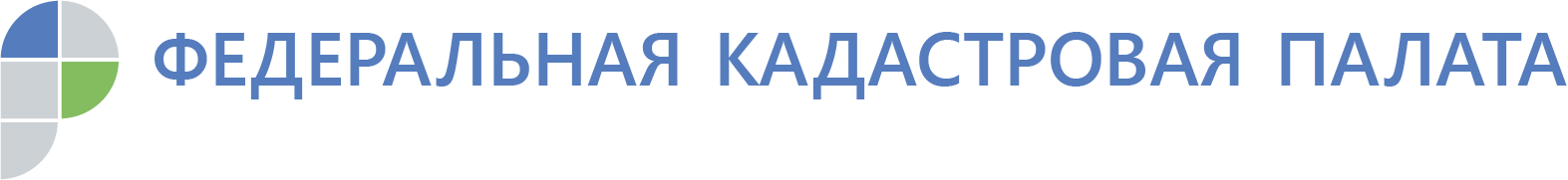 Жители Удмуртии получили налоговые уведомленияВ Удмуртской Республике завершилась рассылка уведомлений об уплате налога на недвижимое имущество за 2018 год.  Региональная налоговая служба разослала 740 тыс. платежных документов, 150 тыс. из них были отправлены в электронном виде в личные кабинеты налогоплательщиков. Собственникам Удмуртии нужно заплатить налоги не позднее 2 декабря 2019 года. «В новом налоговом уведомлении содержится полная информация для перечисления налогов в бюджет, включая уникальный идентификационный номер платежного документа и QR-код для быстрой оплаты налогов через банковские терминалы и мобильные устройства, – отметила начальник отдела работы с налогоплательщиками Управления ФНС России по Удмуртской Республике Марина Еланцева. - Тем, кто является плательщиком имущественных налогов, но не получил уведомление, мы рекомендуем обратиться в налоговые инспекции по месту нахождения объекта».Четвертый год жители Удмуртии платят налог, рассчитанный на основе не инвентаризационной, как это было на протяжении более 50 лет, а кадастровой стоимости недвижимости. Кадастровая стоимость зависит от множества показателей: категории земель, вида разрешённого использования, материала, наличия обременений, близости инфраструктуры, коммуникационных сетей, транспортного сообщения и других. Кадастровая стоимость – величина не постоянная, поскольку характеристики объектов недвижимости и инфраструктура вокруг них может измениться. Для ее актуализации не чаще, чем раз в три года, и не реже одного раза в 5 лет, проводится переоценка объектов недвижимости. Оценку проводит специально созданный для этих целей Центр кадастровой оценки и технической инвентаризации недвижимого имущества Удмуртской Республики.«В следующем году владельцы квартир получат уведомления с другими суммами – говорит заместитель директора Кадастровой палаты по Удмуртской Республике Екатерина Рублева. – Дело в том, что в 2018 году в республике прошла переоценка 480 тыс. помещений (квартир комнат, офисов, магазинов, складов) и объектов незавершенного строительства. Результаты переоценки были внесены в базы данных налоговой службы и в будущем году попадут в платежки. Не стоит думать, что налог непременно станет выше. К примеру, цена квартиры в 54 кв.м. в кирпичном доме в Октябрьском районе Ижевска снизилась с 2 млн. 200 тыс. руб. до 2 млн 77 тыс., а квартира, имеющая такую же площадь в Ленинском районе, была оценена дороже на 200 тыс. рублей». В 2019 году в Удмуртии планируется переоценка кадастровой стоимости зданий, сооружений, машино-мест, единых недвижимых комплексов, земель сельскохозяйственного назначения, особо охраняемых территорий, земель водного и лесного фондов. Новая кадастровая стоимость будет установлена для более чем 686 тыс. объектов недвижимости. Работы уже ведутся – Росреестр передал список всех объектов недвижимости в БУ УР «Центр кадастровой оценки и технической инвентаризации недвижимого имущества». Предварительные итоги по результатам переоценки опубликованы на сайте центра. Жители республики могут с ними ознакомиться уже сейчас. В 2020–2021 годах республика планирует оценить земельные участки промышленного назначения и земли населенных пунктов. «Жители Удмуртии могут оспорить кадастровую стоимость своей недвижимости и приравнять ее к рыночной. Сделать это можно в суде или в специальных комиссиях при Правительстве Удмуртской Республики и региональном Управлении Росреестра. В 2018 году в комиссию при Росреестре  обратилось 368 заявителей 249 из них  смогли получить положительное решение и установить кадастровую стоимость в размере рыночной» - уточнила Екатерина Рублева.  Как узнать кадастровую стоимость недвижимости? Сделать это можно несколькими способами: на интернет-портале услуг Росреестра (www.rosreestr.ru) в разделах «Справочная информация по объектам недвижимости в режиме on-line» и «Публичная кадастровая карта», по бесплатному номеру 8-800-100-34-34 либо в одном из многофункциональных центров. Данные предоставляются бесплатно.Кадастровая палата по Удмуртской РеспубликеТел. +7 9501552356